UNIT 5: INVENTIONI.	PHONETICS1. Put these words into the correct column. Pay attention to the stress. Then pronoun the words exactly.blackboard	black boardwhiteboard	white boardgreenhouse	green housesoftware	soft waretallboy	tall boyII.	VOCABULARY1.	Look at the picture and write the word under each picture.2.	Make a phrase with each of the words in 1.1.	laptop:    	2.	smartphone:   	3.	ebook reader:   	4.	usb stick:    	5.	aeroplane:  	6.	submarine:   	7.	spacesuit:   	8.	printer:   	9.	chopsticks:   	10.	digital camera:   	11.	instant noodles:    	12.	dolphin:    	III.	GRAMMARI.	Put the verbs into the suitable form, the present perfect or the present perfect progressive.6.	A: I feel really tired.B: It‟s because you 	(do) too much.A: Well, at least I 	(finish) that report now, and I can relax.7.	A: Someone 	(leave) the ladder outside, look.B: I expect that‟s Mike. He 	(clean) the windows. I don‟t think he 	(finish) yet.8.	A: You‟ve got mud on your shoes.B: It‟s all right, I‟ll take them off. I 	(work) in the garden. A: Yes, it looks a lot tidier. Well done. You 		(do) a good job.9.	A: I 	(hear) that you and Harriet are building a garage. How long  	 	(you/ do) that?B: Oh, for about a month now. We	(do) about half of it10.	A: You‟re still reading that book, aren‟t you? How long		(you/ read) it? B: I 	(read) it for three days, but I	 	(not/ finish) it yetII.	Put the verbs in brackets in the correct form: past simple or present perfect.12.	We 	(move) here in 1993. We 	(be) here a long time now.13.	Mr Clack	(work) in a bank for 15 years. Then he gave it up.14.	Is this the first time you	(cook) pasta?15.	I 	(work) for a computer company since I 	(graduate) from university.16.	We 	(post) the parcel three weeks ago. If you still 	(not/ receive).17.	Albert Einstein 	(be) the scientist who 	(develop)	the	theory	of relativity.18.	My grandfather 	(die) 30 years ago. I 	(never/ meet) him.19.	A: Is your father at home?B: No, I‟m afraid he 	(go) out.A: When exactly 	(he/ go) out? B: About ten minutes ago.20.	A: Where do you live? B: Boston.A: How long 	(you/live) there? B: 5 years.A: Where 	(you/live) before that? B: Chicago.B: 2 years.III.	Read this letter to a newspaper. Then look at the answer below and write the correct answer in each space.IV.	Change the phrase from past simple to present perfect and vice versa.1.	This is the first time he went abroad.→ He hasn‟t ......................................................................................................................2.	She started driving 1 month ago.→ She has .........................................................................................................................3.	We began eating when it started to rain.→ We have .......................................................................................................................4.	I last had my hair cut when I left her.→ I haven‟t .......................................................................................................................5.	The last time she kissed me was 5 months ago.→ She hasn‟t .....................................................................................................................6.	It is a long time since we last met.→ We haven‟t ...................................................................................................................7.	When did you have it ?→ How long ......................................................................................................................8.	This is the first time I had such a delicious meal.→ I haven‟t .......................................................................................................................V.	Choose the best answer.4.	He's the most difficult housemate 	.A.	I never dealt with.	B. I never had to deal with.C. I've ever had to deal with.	D. I've never had to deal with5.	 	to him last week.A.	I spoke	B. I've already spokenC. I didn't spoke	D. I speaked6.	 	a contract last year and it is still valid.A.	We have signed	B. We signedC. We haven't signed	D. We have sign7.	 	from a business trip to France.A.	I come back	B. I came backC. I never came back	D. I've just come back8.	Prices 	in 1995 but then 	in 1996.A.	rised – failed	B. rose - fellC. have risen - have fallen	D. rose - have fallen9.	You 	to a word 	.A.	listened - I haven't said	B. didn't listen -I sayC. listened - saying	D. haven't listened - I've said10.	I can't believe that 	the news.A.	you haven't read	B. you didn't readC. you don't read	D. you read notVI.	Complete the following description with to - infinitive or V-ing.5.	My teacher often uses a ruler to (draw) 	lines.6.	I use a smart phone to (send) 	and (receive) 	emails.7.	This tablet is mainly used for (read) 	electronic book.8.	We can use this USB (store) 	information.9.	These tables are used for (study) 	.10.	My father uses a calculator to (calculate) 	.IV.	READING1.	Read the passage and answer the question.Inventor Thomas Alva EdisonIn 1854, the family moved to Port Huron, Michigan, where Edison attended public school for a total of 12 weeks. A hyperactive child, prone to distraction, he was deemed "difficult" by his teacher. His mother quickly pulled him from school and taught him at home. At age 11, he showed a voracious appetite for knowledge, reading books on a wide range of subjects. In this wide-open curriculum Edison developed a process for self-education and learning independently that would serve him throughout his life.1.	When and where was Edison was born?2.	Who had the most important influence on his life?3.	Why did he loss his earing?4.	How long did he study at school?5.	How did the teacher evaluate him?6.	What character served him throughout his life?2. Read the passage and complete the gaps.LOUIS BRAILLE (1809 -1852)By 1932 “Braille” was (9) 	all over the world in many languages, but unfortunately Louis died of tuberculosis in 1852 and never (10) 	of the importance of his invention.V.	SPEAKING1.	Computer is a very famous invention in the world. It has lot of advantage but it also has some disadvantages. Can you list some of advantages and disadvantages of computer.2.	Make a short talk about advantages and disadvantage of computer. Report your answer in oral speech and record your talk.VI.	WRITING1.	What are the benefits of a tablet or a smartphone?2.	Write a short paragraph about the benefits of a tablet or a smartphone. Use the ideas in 1 to support your answer.ĐÁP ÁNUnit 5: INVENTIONI.	PHONETICS1. Put these words into the correct column. Pay attention to the stress. Then pronoun the words exactly.II.	VOCABULARY1.	Look at the picture and write the word under each picture.1.	laptop	2. smartphone	3. ebook reader	4. usb stick5. aeroplane	6. submarine	7. spacesuit	8. printer9. chopsticks	10. digital camera	11. instant noodles	12. dolphin2.	Make a phrase with each of the words in 1.III.	GRAMMARI.	Put the verbs into the suitable form, the present perfect or the present perfect progressive.II.	Put the verbs in brackets in the correct form: past simple or present perfect.1.	have had	11. Have you washed2.	tidied	12. moved - have been3.	has lost	13. worked4.	went	14. have cooked5.	have finished – did	15. have worked - graduated6.	has won	16. posted - haven't received7.	has been	17. was - developed8.	haven‟t ridden	18. died - never met9.	have never met	19. has gone - did he go10.	has left-rang	20. have you lived - did you liveIII.	Read this letter to a newspaper. Then look at the answer below and write the correct answer in each space.l. b	2. a	3. d	4. c	5. b6. d	7. a	8. c	9. a	10. bIV.	Change the phrase from past simple to present perfect and vice versa.V.	Choose the best answer.1. C	2. B	3. D	4. C	5. A6. B	7. D	8. B	9. D	10. AVI.	Complete the following description with to - infinitive or V-ing.1.	to cut	6. send, receive2.	communicate	7. read3.	give	8. store4.	play	9. study5.	draw	10. calculateIV.	READING1.	Read the passage and answer the question.1.	He was born on February 11, 1847, in Milan, Ohio.2.	His mother did.3.	He lost his hearing due to a train accident where his ears were injured.4.	He studied there for 12 weeks.5.	The teacher deemed that he was “difficult” (his learning ability is bad).6.	Self-education did.2.	Read the passage and complete the gaps.1.	Computer is a very famous invention in the world. It has lot of advantage but it also has some disadvantages. Can you list some of advantages and disadvantages of computer. Suggested answer (Câu trả lời gợi ý)2.	Make a short talk about advantages and disadvantage of computer. Report your answer in oral speech and record your talk.Student’s answer (Học sinh tự trả lời)VI.	WRITING1.	What are the benefits of a tablet or a smartphone?For communication: make phone calls, send and receive messages, contact with anyone through social websitesFor entertainment: read books, listen to music, watch videos, play gamesFor information: read online newspaper, surf the Internet, use maps to look for placesFor learning: record your voice, listen to lessons tape, take photograph of a book page or a, lessonUseful tool: alarm clock, calculator, weather forecast, map direction etc2.	Write a short paragraph about the benefits of a tablet or a smartphone. Use the ideas in 1 to support your answer.O oo O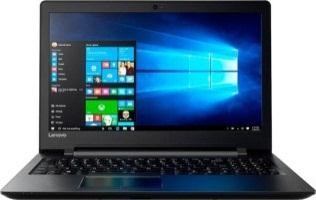 1.  	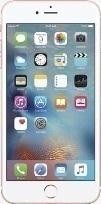 2.   	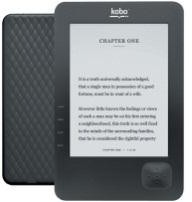 3.    	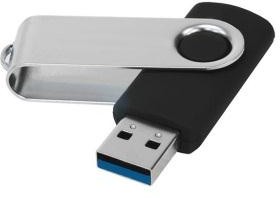 4.   	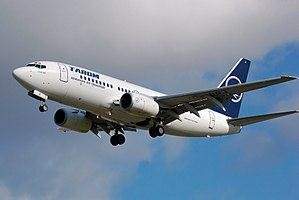 5.  	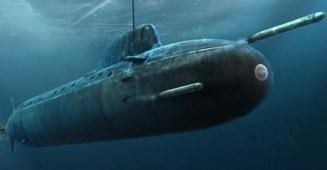 6.   	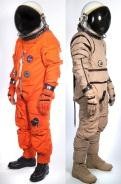 7.    	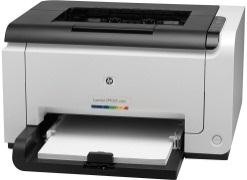 8.   	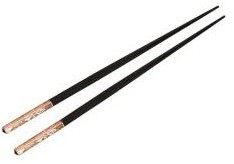 9.  	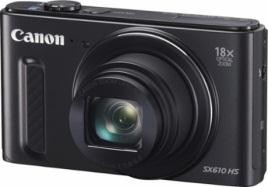 10.   	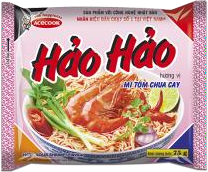 11.    	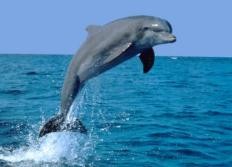 12.   	1. a. had learnedb. learnedc. has learnedd. learn2. a. has beenb. had beenc. wasd. is3. a. stoodb. is standingc. standsd. has stood4. a. has beenb. isc. wasd. had been5. a. had stayedb. stayedc. staysd. has stayed6. a. livedb. am livingc. wasd. have lived7. a. have knownb. knewc. had knownd. know8. a. are beingb. has beenc. wered. had been9. a. areb. werec. has beend. are being10. a. are stoppingb. will stopc. stopd. are going to stop1. A. cameB. wentC. reachedD. got2. A. braveB. courageC. ableD. possible3. A. defeatedB. beatC. becameD. won4. A. soB. andC. butD. however5. A. inventedB. discoveredC. found outD. set up6. A. underB. inC. withD. of7. A. thenB. whileC. atD. when8. A. simplyB. simplerC. more simpleD. more simply9. A. for useB. for usingC. in useD. in usage10. A. understoodB. knewC. awareD. sawADVANTAGESDISADVANTAGES	.............................................................	.............................................................	.............................................................	.............................................................	.............................................................	.............................................................	.............................................................	.............................................................	.............................................................	.............................................................O oo Oblackboard whiteboard greenhouse softwaretallboyblack board white board green house softwaretallboyl. B2. D3. D4. C5. A6. BV. SPEAKING7. D8. D9. C10. BADVANTAGESDISADVANTAGESEntertaining: watching movies, listening to gongs, playing computer games.Wastage of time: many people play games and chat for so long time.Working: banks provide online bankingHealth‟s risk: sitting in front of computer screen for so long has bad effects on eyes and back.Studying: students learn foreign language more effectivelyData security: the data stored on a computer can be accessed by unauthorized persons through networks.Working: people can type documents, which make the documents easy to look at and organized.Impact on environment: the wasted parts of computer can release dangerous toxic materials which harm the environment.Entertaining: social websites provide chance for people to make friends all over the world.Computer crimes: people can steal important data from big organizations or personal information of individuals.